新闻稿不惧任何挑战伏能士推出 TransSteel 系列多工艺焊接系统技术领先企业伏能士将为其手工焊接系列新增两台多工艺设备。除现有 TransSteel 2200 外，全新的 TransSteel 2700 和紧凑型 TransSteel 3500 可为用户提供同样高标准的 TIG、MIG/MAG 和 MMA 焊接功能。该系列产品功能强大、结构紧凑、操作简单且价格公道。当您的日常工作涉及大量不同的任务时，多工艺设备无疑是应对这一难题的关键所在。无论是金属加工行业的零部件制造，还是农用车辆维修，多工艺焊接系统都意味着用户完全有能力承担日常工作中的任何焊接任务。集三种优质工艺于一身继经过实践检验性能极为可靠的 TransSteel 2200 后，伏能士即将推出 TransSteel 2700 和 TransSteel 3500 C，以打造完备的多工艺设备系列。全新的系统以 TransSteel 2200 为蓝本，但配以了更加强劲的功率。不同于原来的 220 A，新系统的最大安培数可达 270 A (TransSteel 2700) 或 350 A (TransSteel 3500 C)。无论在任何焊接工艺中，其电源均能达到此最大输出电流，且无功率损耗。让一切变得简单易用性是研发 TransSteel 系列产品时的关键考虑因素。大量的创新技术使得系统的处理过程尽可能的简单。所有设备均配有换极器：有些药芯焊丝需要用负极焊接，此时只需将换极器插入机器的前端即可。TransSteel 系统还加配了一个气体磁阀，用以连接多种气瓶。该设备可自动检测各工艺所需的气体，从而无需在不同的气体间进行手动切换。所有这三种工艺均位于控制面板上，这使得机器更加易于使用 - 各工艺间的切换可在一分钟内完成。只有在设置特殊功能和特殊焊接参数时才需要访问特定的背景菜单。面向专业人士的 TransSteel伏能士推出的多工艺 TransSteel 系列产品为日常工作需达到最高质量标准的用户提供了一个通用解决方案。这些系统亦适合初学者使用，例如金属加工行业的学员。简化的工艺及设置选项使得所有人 - 无论其技能水平如何 - 都可轻松使用上述系统。三合一的解决方案还有助于将易损件的投资成本和运营成本降至最低，因为现在一台机器可以完成三种不同焊接系统的工作。971 字符，含空格图片说明： 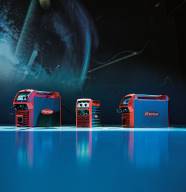 图片 1：伏能士推出的多工艺焊接系统 TransSteel 3500 C、TransSteel 2200 和 2700（从左往右）具有同样高标准的 TIG、MIG/MAG 和 MMA 焊接功能，客户仅通过一台设备即可获得最大的焊接灵活性。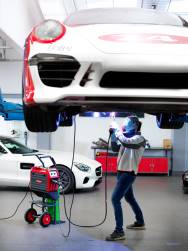 图片 2：TransSteel 系列产品具有令人惊艳的易用性和操作简易性 – 大量的创新技术使得系统的处理过程尽可能的简单。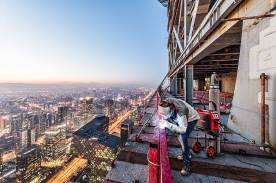 图片 3：无论何种焊接任务，也无论在哪里使用，多工艺 TransSteel 系统都是您值得信赖的工具。照片版权：伏能士国际有限公司，免费转载高分辨率图片可从以下链接下载:www.fronius.com/en/welding-technology/infocentre/pressPerfect Welding 事业部伏能士 Perfect Welding 是电弧焊和电阻点焊行业的创新领导者，同时也是机器人辅助焊接行业的全球市场领导者。作为系统供应商，伏能士焊接自动化还可在从容器构造到海洋石油行业的堆焊的诸多领域中，将客户特定的自动化完整焊接解决方案转化为现实。我们在产品组合中新增了手工应用电源、焊接配件以及多种服务。与全球超过 1000 家分销商联手，伏能士 Perfect Welding 始终陪伴客户左右。 Fronius International GmbH伏能士焊接技术国际有限公司是一家奥地利公司，其总部位于 Pettenbach，并在 Wels、Thalheim、Steinhaus 和 Sattledt 设有其他办事处。公司在全球有4760 名员工，从事业务涉及焊接技术、太阳能及电池充电技术领域。其 92% 的产品被出口至全球 30 家伏能士国际子公司，以及分布于 60 多个国家及地区的销售伙伴/代理商。凭借其创新型产品和服务以及 1253 项授权专利，Fronius 成为了全球创新技术的领军者。有关更多信息，请联系：伏能士中国： 刘窈窈女士：普陀区真南路 822 弄 129 号 2 号楼 B 区一层 / BLDG 129, 822 Zhennan Rd, Putuo District, 200331 上海 / Shanghai电话：+86 (21) 2606 3291，传真：+86 (21) 2606 3209电子邮件：Shen.Lin@fronius.com请将样本副本寄送至我们的经销商：a1kommunikation Schweizer GmbH, Kirsten Ludwig,Oberdorfstraße 31 A, D – 70794 Filderstadt, Germany电话：+49 (0)711 9454161 2；电子邮件：Kirsten.Ludwig@a1kommunikation.de更多精彩更新，请访问我们的博客：blog.perfectwelding.fronius.com，并在 Facebook (froniuswelding)、Twitter (froniusintweld)、LinkedIn (perfect-welding)、Instagram (froniuswelding) 和 YouTube (froniuswelding) 上关注我们！Fronius International GmbHFronius International ist ein österreichisches Unternehmen mit Sitz in Pettenbach und weiteren Standorten in Wels, Thalheim, Steinhaus und Sattledt. Die Firma ist mit 3.817 Mitarbeitern weltweit in den Bereichen Schweißtechnik, Photovoltaik und Batterieladetechnik tätig. Mit 28 internationalen Gesellschaften sowie Vertriebspartnern und Repräsentanten in mehr als 60 Ländern erzielt Fronius einen Exportanteil von rund 89 Prozent. Fortschrittliche Produkte, umfangreiche Dienstleistungen sowie 1.242 erteilte Patente machen Fronius zum Innovationsführer am Weltmarkt. Diese Presseinformation sowie die Bilder stehen für Sie zum Download im Internet zur Verfügung:www.fronius.com/de/schweisstechnik/infocenter/presse